 1.	Check service information for the specified inspection procedure for auxiliary oil coolers.	______________________________________________________________________________	______________________________________________________________________________ 2.	Check all items checked and inspected.		_______ Cooling hoses to the oil cooler		_______ Oil cooler						_______ O-ring seal/gasket for oil filter		_______ Auxiliary hoses (remote oil filter)		_______ Other (describe) ______________________________________________ 3.	Based on the inspection of the auxiliary oil cooler, what is the necessary action?	_____________________________________________________________________________	_____________________________________________________________________________	_____________________________________________________________________________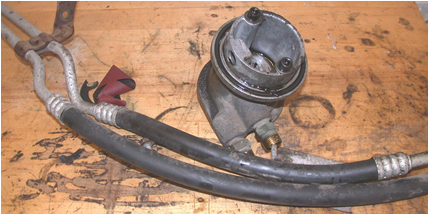 